ПортфолиоОригинал:Thermal expansion of the upper ocean from the impact of climate change leads to a rise in sea level and the subsequent invasion of salt water into freshwater horizons, reducing the quantity and quality of their reserves. The movement of salt water up the mouths of the rivers damages fisheries, negatively affects the work of water intakes and also threatens agriculture, causing soil salinization.  Small islands are particularly vulnerable to rising sea levels: it will exacerbate issues like flooding, erosion, and other hazards in the coastal zone, threatening vital infrastructure and settlements.Melting of glaciers and snow cover as a result of rising temperatures leads to a reduction in water supplies, thereby reducing water availability during warm and dry periods in regions supplied with melt water from mountain ranges. Over the past decade, the volume of the Himalayan glaciers has decreased by two thirds, while the glaciers in the Andes have almost disappeared4. Thawing of permafrost leads to an increase in landslides and thereby poses a threat to infrastructure in permafrost regions.Перевод:Тепловое расширение верхних слоев океана под воздействием изменения климата приводит к повышению уровня моря и последующему вторжению соленой воды в пресноводные горизонты, снижая количество и качество их запасов. Перемещение фронта соленых вод вверх по устьям рек наносит ущерб рыбному промыслу, негативно сказывается на работе водозаборных сооружений, а также угрожает сельскому хозяйству, вызывая засоление почв.  Небольшие острова особенно уязвимы к повышению уровня моря: оно усугубит наводнения, эрозию и другие опасные явления в прибрежной зоне, угрожая жизненно важной инфраструктуре и поселениям. Таяние ледников и снежного покрова в результате повышения температуры приводит к сокращению запасов воды, тем самым снижая водо-обеспеченность во время теплых и сухих периодов в регионах, снабжаемых талой водой с горных хребтов. За последнее десятилетие объемы ледников Гималаев сократились на две трети, в то время как ледники в Андах практически исчезли. Оттаивание многолетнемерзлого грунта приводит к увеличению оползней и создает тем самым угрозу для объектов инфраструктуры в регионах вечной мерзлоты.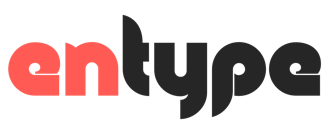 